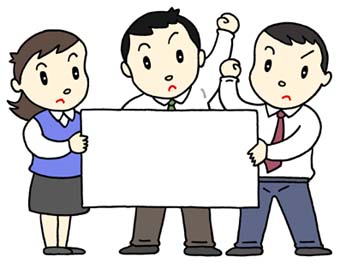 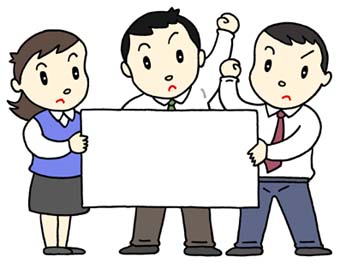 2015・12発行責任者小澤邦子（高座小）教職員の権利を守るために　あなたも春日井市教労へ教職員の権利を守るために　あなたも春日井市教労へ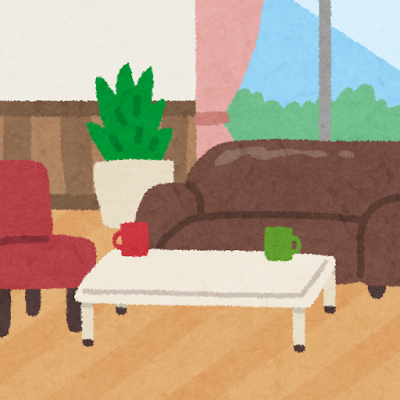 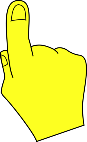 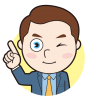 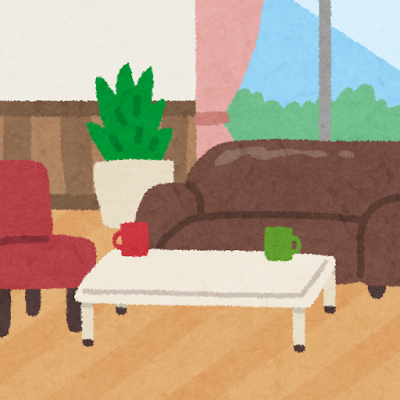 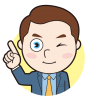 